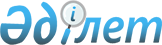 О внесении изменений и дополнения в приказ исполняющего обязанности Министра образования и науки Республики Казахстан от 16 августа 2013 года № 343 "Об утверждении типовых учебных планов по специальностям высшего и послевузовского образования"
					
			Утративший силу
			
			
		
					Приказ Министра образования и науки Республики Казахстан от 24 ноября 2015 года № 653. Зарегистрирован в Министерстве юстиции Республики Казахстан 18 декабря 2015 года № 12427. Утратил силу приказом Министра образования и науки Республики Казахстан от 4 октября 2018 года № 536 (вводится в действие после дня его первого официального опубликования)
      Сноска. Утратил силу приказом Министра образования и науки РК от 04.10.2018 № 536 (вводится в действие после дня его первого официального опубликования).
      ПРИКАЗЫВАЮ:
      1. Внести в приказ исполняющего обязанности Министра образования и науки Республики Казахстан от 16 августа 2013 года № 343 "Об утверждении типовых учебных планов по специальностям высшего и послевузовского образования" (зарегистрированный в Реестре государственной регистрации нормативных правовых актов под № 8636, опубликованный в информационно-правовой системе нормативных правовых актов Республики Казахстан "Әділет" от 12 октября 2015 года) следующие изменения и дополнение:
      пункт 1 изложить в следующей редакции:
      "1. Утвердить типовые учебные планы по специальностям высшего и послевузовского образования согласно приложениям 1-523 к настоящему приказу.";
      приложения 286, 287, 289, 294 к указанному приказу изложить в редакции согласно приложениям 1, 2, 3, 4 к настоящему приказу;
      дополнить приложением 523 согласно приложению 5 к настоящему приказу.
      2. Департаменту высшего, послевузовского образования и международного сотрудничества (Омирбаев С.М.) в установленном законодательном порядке обеспечить:
      1) государственную регистрацию настоящего приказа в Министерстве юстиции Республики Казахстан;
      2) в течение десяти календарных дней после государственной регистрации настоящего приказа его направление на официальное опубликование в периодических печатных изданиях и информационно-правовой системе "Әділет";
      3) размещение настоящего приказа на Интернет-ресурсе Министерства образования и науки Республики Казахстан.
      3. Контроль за исполнением настоящего приказа возложить на курирующего вице-министра образования и науки Республики Казахстан.
      4. Настоящий приказ вводится в действие после дня его первого официального опубликования. ТИПОВОЙ УЧЕБНЫЙ ПЛАН
по специальности послевузовского образования
6М072700-Технология продовольственных продуктов
(по областям применения) (научное и педагогическое направление)
                                                   Срок обучения: 2 года
                             Академическая степень: магистр технических наук
      по специальности 6М072700-"Технология продовольственных продуктов"  ТИПОВОЙ УЧЕБНЫЙ ПЛАН
по специальности послевузовского образования
6М072700-Технология продовольственных продуктов
(по областям применения) (профильное направление)
                                                     Срок обучения: 1,5 года
                         Академическая степень: магистр техники и технологий
      по специальности 6М072700-"Технология продовольственных продуктов"  ТИПОВОЙ УЧЕБНЫЙ ПЛАН
по специальности послевузовского образования
6М072700-Технология продовольственных продуктов
(по областям применения) (профильное направление)
                                                       Срок обучения: 1 год 
                        Академическая степень: магистр техники и технологий 
        по специальности 6М072700-"Технология продовольственных продуктов" ТИПОВОЙ УЧЕБНЫЙ ПЛАН
по специальности послевузовского образования
6М072800-Технология перерабатывающих производств
(по отраслям) (научное и педагогическое направление)
                                                       Срок обучения: 2 года
                             Академическая степень: магистр технических наук
        по специальности 6М072800-"Технология перерабатывающих производств"  ТИПОВОЙ УЧЕБНЫЙ ПЛАН
по специальности послевузовского образования
6М072800-Технология перерабатывающих производств (по отраслям)
(профильное направление) 
                                                    Срок обучения: 1,5 года 
                        Академическая степень: магистр техники и технологий 
      по специальности "6М072800-Технология перерабатывающих производств"  ТИПОВОЙ УЧЕБНЫЙ ПЛАН
по специальности послевузовского образования
6М072800-Технология перерабатывающих производств (по отраслям)
(профильное направление) 
      Срок обучения: 1 год 
      Академическая степень: магистр техники и технологий 
      по специальности "6М072800-Технология перерабатывающих производств"  ТИПОВОЙ УЧЕБНЫЙ ПЛАН
по специальности послевузовского образования
6М073000-Производство строительных материалов, изделий и
конструкций (научное и педагогическое направление)
                                                       Срок обучения: 2 года
                             Академическая степень: магистр технических наук
                        по специальности 6М073000-"Производство строительных
                                          материалов, изделий и конструкций"  ТИПОВОЙ УЧЕБНЫЙ ПЛАН
по специальности послевузовского образования
6М073000-Производство строительных материалов, изделий
и конструкций (профильное направление) 
                                                    Срок обучения: 1,5 года 
                        Академическая степень: магистр техники и технологии 
                       по специальности 6М073000-"Производство строительных
                                         материалов, изделий и конструкций"  ТИПОВОЙ УЧЕБНЫЙ ПЛАН
по специальности послевузовского образования
6М073000-Производство строительных материалов, изделий и
конструкций (профильное направление) 
                                                       Срок обучения: 1 год 
                        Академическая степень: магистр техники и технологий 
                       по специальности 6М073000-"Производство строительных
                                         материалов, изделий и конструкций" ТИПОВОЙ УЧЕБНЫЙ ПЛАН
по специальности послевузовского образования
6М073500-Пищевая безопасность
(научное и педагогическое направление)
                                                       Срок обучения: 2 года
                             Академическая степень: магистр технических наук
                            по специальности 6М073500-"Пищевая безопасность"  ТИПОВОЙ УЧЕБНЫЙ ПЛАН
по специальности послевузовского образования
6М073500-Пищевая безопасность
(профильное направление) 
                                                    Срок обучения: 1,5 года
                        Академическая степень: магистр техники и технологий
                           по специальности 6М073500-"Пищевая безопасность"  ТИПОВОЙ УЧЕБНЫЙ ПЛАН
по специальности послевузовского образования
6М073500-Пищевая безопасность
(профильное направление) 
                                                        Срок обучения: 1 год
                         Академическая степень: магистр техники и технологий
                            по специальности 6М073500-"Пищевая безопасность" ТИПОВОЙ УЧЕБНЫЙ ПЛАН
подготовки слушателей подготовительного отделения при вузах
                                                    Срок обучения: 9 месяцев
					© 2012. РГП на ПХВ «Институт законодательства и правовой информации Республики Казахстан» Министерства юстиции Республики Казахстан
				
Министр
образования и науки
Республики Казахстан
А. СаринжиповПриложение 1
к приказу Министра образования
и науки Республики Казахстан
от 24 ноября 2015 года № 653
Приложение 286
к приказу и.о. Министра
образования и науки
Республики Казахстан
от 16 августа 2013 года № 343
Цикл дисциплин
Код дисциплины
Наименование дисциплины
Количество кредитов
Семестр
Форма контроля
БД
Базовые дисциплины
Базовые дисциплины
20
ОК
Обязательный компонент
Обязательный компонент
8
IFN 5201
История и философия науки
2
1
экзамен
IYa 5202
Иностранный язык (профессиональный)
2
1
экзамен
Ped 5203
Педагогика 
2
1
экзамен
Psi 5204
Психология
2
1
экзамен
КВ
Компонент по выбору
Компонент по выбору
12
ПД
Профилирующие дисциплины
Профилирующие дисциплины
22
ОК
Обязательный компонент
Обязательный компонент
2
NOPPP 5301
Научные основы производства пищевых продуктов
2
1
экзамен
КВ
Компонент по выбору
Компонент по выбору
20
Итого теоретического обучения
Итого теоретического обучения
42
ДВО
Дополнительные виды обучения
Дополнительные виды обучения
не менее 13
не менее 13
не менее 13
ППИ
Практика (педагогическая, исследовательская)
Практика (педагогическая, исследовательская)
не менее 6*
отчет
НИРМ
Научно-исследовательская работа магистранта, включая выполнение магистерской диссертации 
Научно-исследовательская работа магистранта, включая выполнение магистерской диссертации 
не менее 7
отчет
ИА
Итоговая аттестация
Итоговая аттестация
4
КЭ
Комплексный экзамен
Комплексный экзамен
1
ОиЗМД
Оформление и защита магистерской диссертации 
Оформление и защита магистерской диссертации 
3
ИТОГО      
ИТОГО      
не менее 59
не менее 59
П р и м е ч а н и е * Количество кредитов, выделяемых на практику, не входит в общую трудоемкость. В случае необходимости вуз может увеличить число кредитов, выделяемых на практику. 
П р и м е ч а н и е * Количество кредитов, выделяемых на практику, не входит в общую трудоемкость. В случае необходимости вуз может увеличить число кредитов, выделяемых на практику. 
П р и м е ч а н и е * Количество кредитов, выделяемых на практику, не входит в общую трудоемкость. В случае необходимости вуз может увеличить число кредитов, выделяемых на практику. 
П р и м е ч а н и е * Количество кредитов, выделяемых на практику, не входит в общую трудоемкость. В случае необходимости вуз может увеличить число кредитов, выделяемых на практику. 
П р и м е ч а н и е * Количество кредитов, выделяемых на практику, не входит в общую трудоемкость. В случае необходимости вуз может увеличить число кредитов, выделяемых на практику. 
П р и м е ч а н и е * Количество кредитов, выделяемых на практику, не входит в общую трудоемкость. В случае необходимости вуз может увеличить число кредитов, выделяемых на практику. 
Цикл дисциплин
Код дисциплины
Наименование дисциплины
Количество кредитов
Семестр
Форма контроля
БД
Базовые дисциплины
Базовые дисциплины
10
ОК
Обязательный компонент
Обязательный компонент
5
IYa 5201
Иностранный язык (профессиональный)
2
1
экзамен
Men  5202
Менеджмент
1
1
экзамен
Psi 5203
Психология
2
1
экзамен
КВ
Компонент по выбору
Компонент по выбору
5
ПД
Профилирующие дисциплины
Профилирующие дисциплины
26
ОК
Обязательный компонент
Обязательный компонент
3
NOPPP 5301
Научные основы производства пищевых продуктов
3
1
экзамен
КВ
Компонент по выбору
Компонент по выбору
23
Итого теоретического обучения
Итого теоретического обучения
36
ДВО
Дополнительные виды обучения
Дополнительные виды обучения
не менее 8
не менее 8
ПП
Практика (производственная)
Практика (производственная)
не менее 4*
отчет
ЭИРМ
Экспериментально-исследовательская работа магистранта, включая выполнение магистерской диссертации 
Экспериментально-исследовательская работа магистранта, включая выполнение магистерской диссертации 
не менее 4
отчет
ИА
Итоговая аттестация
Итоговая аттестация
4
КЭ
Комплексный экзамен
Комплексный экзамен
1
3
ОиЗМД
Оформление и защита магистерской диссертации 
Оформление и защита магистерской диссертации 
3
3
ИТОГО
ИТОГО
не менее 48
не менее 48
П р и м е ч а н и е* Количество кредитов, выделяемых на практику, не входит в общую трудоемкость. В случае необходимости вуз может увеличить число кредитов, выделяемых на практику. 
П р и м е ч а н и е* Количество кредитов, выделяемых на практику, не входит в общую трудоемкость. В случае необходимости вуз может увеличить число кредитов, выделяемых на практику. 
П р и м е ч а н и е* Количество кредитов, выделяемых на практику, не входит в общую трудоемкость. В случае необходимости вуз может увеличить число кредитов, выделяемых на практику. 
П р и м е ч а н и е* Количество кредитов, выделяемых на практику, не входит в общую трудоемкость. В случае необходимости вуз может увеличить число кредитов, выделяемых на практику. 
П р и м е ч а н и е* Количество кредитов, выделяемых на практику, не входит в общую трудоемкость. В случае необходимости вуз может увеличить число кредитов, выделяемых на практику. 
П р и м е ч а н и е* Количество кредитов, выделяемых на практику, не входит в общую трудоемкость. В случае необходимости вуз может увеличить число кредитов, выделяемых на практику. 
Цикл дисциплин
Код дисциплины
Наименование дисциплины
Количество кредитов
Семестр
Форма контроля
БД
Базовые дисциплины
Базовые дисциплины
8
ОК
Обязательный компонент
Обязательный компонент
5
IYa 5201
Иностранный язык (профессиональный)
2
1
экзамен
Men  5202
Менеджмент
1
1
экзамен
Psi 5203
Психология
2
1
экзамен
КВ
Компонент по выбору
Компонент по выбору
3
ПД
Профилирующие дисциплины
Профилирующие дисциплины
10
ОК
Обязательный компонент
Обязательный компонент
1
NOPPP 5301
Научные основы производства пищевых продуктов
1
1
экзамен
КВ
Компонент по выбору
Компонент по выбору
9
1
Итого теоретического обучения
Итого теоретического обучения
18
ДВО
Дополнительные виды обучения
Дополнительные виды обучения
не менее 6
не менее 6
ПП
Практика (производственная)
Практика (производственная)
не менее 2*
отчет
ЭИРМ
Экспериментально-исследовательская работа магистранта, включая выполнение магистерской диссертации 
Экспериментально-исследовательская работа магистранта, включая выполнение магистерской диссертации 
не менее 4
отчет
ИА
Итоговая аттестация
Итоговая аттестация
4
КЭ
Комплексный экзамен
Комплексный экзамен
1
ОиЗМД
Оформление и защита магистерской диссертации 
Оформление и защита магистерской диссертации 
3
ИТОГО
ИТОГО
не менее 28
не менее 28
П р и м е ч а н и е* Количество кредитов, выделяемых на практику, не входит в общую трудоемкость. В случае необходимости вуз может увеличить число кредитов, выделяемых на практику. 
П р и м е ч а н и е* Количество кредитов, выделяемых на практику, не входит в общую трудоемкость. В случае необходимости вуз может увеличить число кредитов, выделяемых на практику. 
П р и м е ч а н и е* Количество кредитов, выделяемых на практику, не входит в общую трудоемкость. В случае необходимости вуз может увеличить число кредитов, выделяемых на практику. 
П р и м е ч а н и е* Количество кредитов, выделяемых на практику, не входит в общую трудоемкость. В случае необходимости вуз может увеличить число кредитов, выделяемых на практику. 
П р и м е ч а н и е* Количество кредитов, выделяемых на практику, не входит в общую трудоемкость. В случае необходимости вуз может увеличить число кредитов, выделяемых на практику. 
П р и м е ч а н и е* Количество кредитов, выделяемых на практику, не входит в общую трудоемкость. В случае необходимости вуз может увеличить число кредитов, выделяемых на практику. Приложение 2
к приказу Министра образования
и науки Республики Казахстан
от 24 ноября 2015 года № 653
Приложение 287
к приказу и.о. Министра
образования и науки
Республики Казахстан
от 16 августа 2013 года № 343
Цикл дисциплин
Код дисциплины
Наименование дисциплины
Количество кредитов
Семестр
Форма контроля
БД
Базовые дисциплины
Базовые дисциплины
20
ОК
Обязательный компонент
Обязательный компонент
8
IFN 5201
История и философия науки
2
1
экзамен
IYa 5202
Иностранный язык (профессиональный)
2
1
экзамен
Ped 5203
Педагогика 
2
2
экзамен
Psi 5204
Психология
2
1
экзамен
КВ
Компонент по выбору
Компонент по выбору
12
ПД
Профилирующие дисциплины
Профилирующие дисциплины
22
ОК
Обязательный компонент
Обязательный компонент
2
ITHPPR 5301
Инновационные технологии хранения и переработки продукции растениеводства
2
1
экзамен
КВ
Компонент по выбору
Компонент по выбору
20
Итого теоретического обучения
Итого теоретического обучения
42
ДВО
Дополнительные виды обучения
Дополнительные виды обучения
не менее 13
не менее 13
не менее 13
ППИ
Практика (педагогическая, исследовательская)
Практика (педагогическая, исследовательская)
не менее 6*
отчет
НИРМ
Научно-исследовательская работа магистранта, включая выполнение магистерской диссертации 
Научно-исследовательская работа магистранта, включая выполнение магистерской диссертации 
не менее 7
отчет
ИА
Итоговая аттестация
Итоговая аттестация
4
КЭ
Комплексный экзамен
Комплексный экзамен
1
4
ОиЗМД
Оформление и защита магистерской диссертации 
Оформление и защита магистерской диссертации 
3
4
ИТОГО
ИТОГО
не менее 59
не менее 59
П р и м е ч а н и е * Количество кредитов, выделяемых на практику, не входит в общую трудоемкость. В случае необходимости вуз может увеличить число кредитов, выделяемых на практику. 
П р и м е ч а н и е * Количество кредитов, выделяемых на практику, не входит в общую трудоемкость. В случае необходимости вуз может увеличить число кредитов, выделяемых на практику. 
П р и м е ч а н и е * Количество кредитов, выделяемых на практику, не входит в общую трудоемкость. В случае необходимости вуз может увеличить число кредитов, выделяемых на практику. 
П р и м е ч а н и е * Количество кредитов, выделяемых на практику, не входит в общую трудоемкость. В случае необходимости вуз может увеличить число кредитов, выделяемых на практику. 
П р и м е ч а н и е * Количество кредитов, выделяемых на практику, не входит в общую трудоемкость. В случае необходимости вуз может увеличить число кредитов, выделяемых на практику. 
П р и м е ч а н и е * Количество кредитов, выделяемых на практику, не входит в общую трудоемкость. В случае необходимости вуз может увеличить число кредитов, выделяемых на практику. 
Цикл дисциплин
Код дисциплины
Наименование дисциплины
Количество кредитов
Семестр
Форма контроля
БД
Базовые дисциплины
Базовые дисциплины
10
ОК
Обязательный компонент
Обязательный компонент
5
IYa 5201
Иностранный язык (профессиональный)
2
1
экзамен
Men  5202
Менеджмент
1
1
экзамен
Psi 5203
Психология
2
1
экзамен
КВ
Компонент по выбору
Компонент по выбору
5
ПД
Профилирующие дисциплины
Профилирующие дисциплины
26
ОК
Обязательный компонент
Обязательный компонент
3
ITHPPR 5301
Инновационные технологии хранения и переработки продукции растениеводства
3
1
экзамен
КВ
Компонент по выбору
Компонент по выбору
23
Итого теоретического обучения
Итого теоретического обучения
36
ДВО
Дополнительные виды обучения
Дополнительные виды обучения
не менее 8
не менее 8
ПП
Практика (производственная)
Практика (производственная)
не менее 4*
отчет
ЭИРМ
Экспериментально-исследовательская работа магистранта, включая выполнение магистерской диссертации 
Экспериментально-исследовательская работа магистранта, включая выполнение магистерской диссертации 
не менее 4
отчет
ИА
Итоговая аттестация
Итоговая аттестация
4
КЭ
Комплексный экзамен
Комплексный экзамен
1
3
ОиЗМД
Оформление и защита магистерской диссертации 
Оформление и защита магистерской диссертации 
3
3
ИТОГО
ИТОГО
не менее 48
не менее 48
П р и м е ч а н и е* Количество кредитов, выделяемых на практику, не входит в общую трудоемкость. В случае необходимости вуз может увеличить число кредитов, выделяемых на практику. 
П р и м е ч а н и е* Количество кредитов, выделяемых на практику, не входит в общую трудоемкость. В случае необходимости вуз может увеличить число кредитов, выделяемых на практику. 
П р и м е ч а н и е* Количество кредитов, выделяемых на практику, не входит в общую трудоемкость. В случае необходимости вуз может увеличить число кредитов, выделяемых на практику. 
П р и м е ч а н и е* Количество кредитов, выделяемых на практику, не входит в общую трудоемкость. В случае необходимости вуз может увеличить число кредитов, выделяемых на практику. 
П р и м е ч а н и е* Количество кредитов, выделяемых на практику, не входит в общую трудоемкость. В случае необходимости вуз может увеличить число кредитов, выделяемых на практику. 
П р и м е ч а н и е* Количество кредитов, выделяемых на практику, не входит в общую трудоемкость. В случае необходимости вуз может увеличить число кредитов, выделяемых на практику. 
Цикл дисциплин
Код дисциплины
Наименование дисциплины
Количество кредитов
Семестр
Форма контроля
БД
Базовые дисциплины
Базовые дисциплины
8
ОК
Обязательный компонент
Обязательный компонент
5
IYa 5201
Иностранный язык (профессиональный)
2
1
экзамен
Men  5202
Менеджмент
1
1
экзамен
Psi 5203
Психология
2
1
экзамен
КВ
Компонент по выбору
Компонент по выбору
3
ПД
Профилирующие дисциплины
Профилирующие дисциплины
10
ОК
Обязательный компонент
Обязательный компонент
1
ITHPPR 5301
Инновационные технологии хранения и переработки продукции растениеводства
1
1
экзамен
КВ
Компонент по выбору
Компонент по выбору
9
Итого теоретического обучения
Итого теоретического обучения
18
ДВО
Дополнительные виды обучения
Дополнительные виды обучения
не менее 6
не менее 6
ПП
Практика (производственная)
Практика (производственная)
не менее 2*
отчет
ЭИРМ
Экспериментально-исследовательская работа магистранта, включая выполнение магистерской диссертации 
Экспериментально-исследовательская работа магистранта, включая выполнение магистерской диссертации 
не менее 4
отчет
ИА
Итоговая аттестация
Итоговая аттестация
4
КЭ
Комплексный экзамен
Комплексный экзамен
1
2
ОиЗМД
Оформление и защита магистерской диссертации 
Оформление и защита магистерской диссертации 
3
2
ИТОГО
ИТОГО
не менее 28
не менее 28
П р и м е ч а н и е* Количество кредитов, выделяемых на практику, не входит в общую трудоемкость. В случае необходимости вуз может увеличить число кредитов, выделяемых на практику. 
П р и м е ч а н и е* Количество кредитов, выделяемых на практику, не входит в общую трудоемкость. В случае необходимости вуз может увеличить число кредитов, выделяемых на практику. 
П р и м е ч а н и е* Количество кредитов, выделяемых на практику, не входит в общую трудоемкость. В случае необходимости вуз может увеличить число кредитов, выделяемых на практику. 
П р и м е ч а н и е* Количество кредитов, выделяемых на практику, не входит в общую трудоемкость. В случае необходимости вуз может увеличить число кредитов, выделяемых на практику. 
П р и м е ч а н и е* Количество кредитов, выделяемых на практику, не входит в общую трудоемкость. В случае необходимости вуз может увеличить число кредитов, выделяемых на практику. 
П р и м е ч а н и е* Количество кредитов, выделяемых на практику, не входит в общую трудоемкость. В случае необходимости вуз может увеличить число кредитов, выделяемых на практику. Приложение 3
к приказу Министра образования
и науки Республики Казахстан
от 24 ноября 2015 года № 653
Приложение 289
к приказу и.о. Министра
образования и науки
Республики Казахстан
от 16 августа 2013 года № 343
Цикл дисциплин
Код дисциплины
Наименование дисциплины
Количество кредитов
Семестр
Форма контроля
БД
Базовые дисциплины
Базовые дисциплины
20
ОК
Обязательный компонент
Обязательный компонент
8
IFN 5201
История и философия науки
2
1
экзамен
IYa 5202
Иностранный язык (профессиональный)
2
2
экзамен
Ped 5203
Педагогика 
2
2
экзамен
Psi 5204
Психология
2
1
экзамен
КВ
Компонент по выбору
Компонент по выбору
12
ПД
Профилирующие дисциплины
Профилирующие дисциплины
22
ОК
Обязательный компонент
Обязательный компонент
2
ONI 5301
Основы научных исследований
2
1
экзамен
КВ
Компонент по выбору
Компонент по выбору
20
Итого теоретического обучения
Итого теоретического обучения
42
ДВО
Дополнительные виды обучения
Дополнительные виды обучения
не менее 13
не менее 13
не менее 13
ППИ
Практика (педагогическая, исследовательская)
Практика (педагогическая, исследовательская)
не менее 6*
отчет
НИРМ
Научно-исследовательская работа магистранта, включая выполнение магистерской диссертации 
Научно-исследовательская работа магистранта, включая выполнение магистерской диссертации 
не менее 7
отчет
ИА
Итоговая аттестация
Итоговая аттестация
4
КЭ
Комплексный экзамен
Комплексный экзамен
1
4
ОиЗМД
Оформление и защита магистерской диссертации 
Оформление и защита магистерской диссертации 
3
4
ИТОГО      
ИТОГО      
не менее 59
не менее 59
П р и м е ч а н и е * Количество кредитов, выделяемых на практику, не входит в общую трудоемкость. В случае необходимости вуз может увеличить число кредитов, выделяемых на практику. 
П р и м е ч а н и е * Количество кредитов, выделяемых на практику, не входит в общую трудоемкость. В случае необходимости вуз может увеличить число кредитов, выделяемых на практику. 
П р и м е ч а н и е * Количество кредитов, выделяемых на практику, не входит в общую трудоемкость. В случае необходимости вуз может увеличить число кредитов, выделяемых на практику. 
П р и м е ч а н и е * Количество кредитов, выделяемых на практику, не входит в общую трудоемкость. В случае необходимости вуз может увеличить число кредитов, выделяемых на практику. 
П р и м е ч а н и е * Количество кредитов, выделяемых на практику, не входит в общую трудоемкость. В случае необходимости вуз может увеличить число кредитов, выделяемых на практику. 
П р и м е ч а н и е * Количество кредитов, выделяемых на практику, не входит в общую трудоемкость. В случае необходимости вуз может увеличить число кредитов, выделяемых на практику. 
Цикл дисциплин
Код дисциплины
Наименование дисциплины
Количество кредитов
Семестр
Форма контроля
БД
Базовые дисциплины
Базовые дисциплины
10
ОК
Обязательный компонент
Обязательный компонент
5
IYa 5201
Иностранный язык (профессиональный)
2
1
экзамен
Men  5202
Менеджмент
1
1
экзамен
Psi 5203
Психология
2
1
экзамен
КВ
Компонент по выбору
Компонент по выбору
5
ПД
Профилирующие дисциплины
Профилирующие дисциплины
26
ОК
Обязательный компонент
Обязательный компонент
3
ONI 5301
Основы научных исследований
1
1
экзамен
TSSMI 5302
Технологии современных строительных маериалов и изделий
2
2
экзамен
КВ
Компонент по выбору
Компонент по выбору
23
Итого теоретического обучения
Итого теоретического обучения
36
ДВО
Дополнительные виды обучения
Дополнительные виды обучения
не менее 8
не менее 8
ПП
Практика (производственная)
Практика (производственная)
не менее 4*
отчет
ЭИРМ
Экспериментально-исследовательская работа магистранта, включая выполнение магистерской диссертации (ЭИРМ)
Экспериментально-исследовательская работа магистранта, включая выполнение магистерской диссертации (ЭИРМ)
не менее 4
1,2,3
отчет
ИА
Итоговая аттестация
Итоговая аттестация
4
КЭ
Комплексный экзамен
Комплексный экзамен
1
3
ОиЗМД
Оформление и защита магистерской диссертации 
Оформление и защита магистерской диссертации 
3
3
ИТОГО
ИТОГО
не менее 48
не менее 48
П р и м е ч а н и е* Количество кредитов, выделяемых на практику, не входит в общую трудоемкость. В случае необходимости вуз может увеличить число кредитов, выделяемых на практику.
П р и м е ч а н и е* Количество кредитов, выделяемых на практику, не входит в общую трудоемкость. В случае необходимости вуз может увеличить число кредитов, выделяемых на практику.
П р и м е ч а н и е* Количество кредитов, выделяемых на практику, не входит в общую трудоемкость. В случае необходимости вуз может увеличить число кредитов, выделяемых на практику.
П р и м е ч а н и е* Количество кредитов, выделяемых на практику, не входит в общую трудоемкость. В случае необходимости вуз может увеличить число кредитов, выделяемых на практику.
П р и м е ч а н и е* Количество кредитов, выделяемых на практику, не входит в общую трудоемкость. В случае необходимости вуз может увеличить число кредитов, выделяемых на практику.
П р и м е ч а н и е* Количество кредитов, выделяемых на практику, не входит в общую трудоемкость. В случае необходимости вуз может увеличить число кредитов, выделяемых на практику.
Цикл дисциплин
Код дисциплины
Наименование дисциплины
Количество кредитов
Семестр
Форма контроля
БД
Базовые дисциплины
Базовые дисциплины
8
ОК
Обязательный компонент
Обязательный компонент
5
IYa 5201
Иностранный язык (профессиональный)
2
1
экзамен
Men  5202
Менеджмент
1
1
экзамен
Psi 5203
Психология
2
1
экзамен
КВ
Компонент по выбору
Компонент по выбору
3
ПД
Профилирующие дисциплины
Профилирующие дисциплины
10
ОК
Обязательный компонент
Обязательный компонент
1
ONI 5301
Основы научных исследований
1
1
экзамен
КВ
Компонент по выбору
Компонент по выбору
9
Итого теоретического обучения
Итого теоретического обучения
18
ДВО
Дополнительные виды обучения
Дополнительные виды обучения
не менее 6
не менее 6
ПП
Практика (производственная)
Практика (производственная)
не менее 2*
отчет
ЭИРМ
Экспериментально-исследовательская работа магистранта, включая выполнение магистерской диссертации 
Экспериментально-исследовательская работа магистранта, включая выполнение магистерской диссертации 
не менее 4
отчет
ИА
Итоговая аттестация
Итоговая аттестация
4
КЭ
Комплексный экзамен
Комплексный экзамен
1
2
ОиЗМД
Оформление и защита магистерской диссертации 
Оформление и защита магистерской диссертации 
3
2
ИТОГО
ИТОГО
не менее 28
не менее 28
П р и м е ч а н и е* Количество кредитов, выделяемых на практику, не входит в общую трудоемкость. В случае необходимости вуз может увеличить число кредитов, выделяемых на практику.
П р и м е ч а н и е* Количество кредитов, выделяемых на практику, не входит в общую трудоемкость. В случае необходимости вуз может увеличить число кредитов, выделяемых на практику.
П р и м е ч а н и е* Количество кредитов, выделяемых на практику, не входит в общую трудоемкость. В случае необходимости вуз может увеличить число кредитов, выделяемых на практику.
П р и м е ч а н и е* Количество кредитов, выделяемых на практику, не входит в общую трудоемкость. В случае необходимости вуз может увеличить число кредитов, выделяемых на практику.
П р и м е ч а н и е* Количество кредитов, выделяемых на практику, не входит в общую трудоемкость. В случае необходимости вуз может увеличить число кредитов, выделяемых на практику.
П р и м е ч а н и е* Количество кредитов, выделяемых на практику, не входит в общую трудоемкость. В случае необходимости вуз может увеличить число кредитов, выделяемых на практику.Приложение 4
к приказу Министра образования
и науки Республики Казахстан
от 24 ноября 2015 года № 653
Приложение 286
к приказу и.о. Министра
образования и науки
Республики Казахстан
от 16 августа 2013 года № 343
Цикл дисциплин
Код дисциплины
Наименование дисциплины
Количество кредитов
Семестр
Форма контроля
БД
Базовые дисциплины
Базовые дисциплины
20
ОК
Обязательный компонент
Обязательный компонент
8
IFN 5201
История и философия науки
2
1
экзамен
IYa 5202
Иностранный язык (профессиональный)
2
1
экзамен
Ped 5203
Педагогика 
2
2
экзамен
Psi 5204
Психология
2
1
экзамен
КВ
Компонент по выбору
Компонент по выбору
12
ПД
Профилирующие дисциплины
Профилирующие дисциплины
22
ОК
Обязательный компонент
Обязательный компонент
2
ORBPP 5301
Оценка рисков безопасности пищевых продуктов
2
1
экзамен
КВ
Компонент по выбору
Компонент по выбору
20
Итого теоретического обучения
Итого теоретического обучения
42
ДВО
Дополнительные виды обучения
Дополнительные виды обучения
не менее 13
не менее 13
не менее 13
ППИ
Практика (педагогическая, исследовательская)
Практика (педагогическая, исследовательская)
не менее 6*
отчет
НИРМ
Научно-исследовательская работа магистранта, включая выполнение магистерской диссертации 
Научно-исследовательская работа магистранта, включая выполнение магистерской диссертации 
не менее 7
отчет
ИА
Итоговая аттестация
Итоговая аттестация
4
КЭ
Комплексный экзамен
Комплексный экзамен
1
4
ОиЗМД
Оформление и защита магистерской диссертации 
Оформление и защита магистерской диссертации 
3
4
ИТОГО
ИТОГО
не менее 59
не менее 59
П р и м е ч а н и е * Количество кредитов, выделяемых на практику, не входит в общую трудоемкость. В случае необходимости вуз может увеличить число кредитов, выделяемых на практику. 
П р и м е ч а н и е * Количество кредитов, выделяемых на практику, не входит в общую трудоемкость. В случае необходимости вуз может увеличить число кредитов, выделяемых на практику. 
П р и м е ч а н и е * Количество кредитов, выделяемых на практику, не входит в общую трудоемкость. В случае необходимости вуз может увеличить число кредитов, выделяемых на практику. 
П р и м е ч а н и е * Количество кредитов, выделяемых на практику, не входит в общую трудоемкость. В случае необходимости вуз может увеличить число кредитов, выделяемых на практику. 
П р и м е ч а н и е * Количество кредитов, выделяемых на практику, не входит в общую трудоемкость. В случае необходимости вуз может увеличить число кредитов, выделяемых на практику. 
П р и м е ч а н и е * Количество кредитов, выделяемых на практику, не входит в общую трудоемкость. В случае необходимости вуз может увеличить число кредитов, выделяемых на практику. 
Цикл дисциплин
Код дисциплины
Наименование дисциплины
Количество кредитов
Семестр
Форма контроля
БД
Базовые дисциплины
Базовые дисциплины
10
ОК
Обязательный компонент
Обязательный компонент
5
IYa 5201
Иностранный язык (профессиональный)
2
1
экзамен
Men  5202
Менеджмент
1
1
экзамен
Psi 5203
Психология
2
1
экзамен
КВ
Компонент по выбору
Компонент по выбору
5
ПД
Профилирующие дисциплины
Профилирующие дисциплины
26
ОК
Обязательный компонент
Обязательный компонент
3
ORBPP 5301
Оценка рисков безопасности пищевых продуктов
3
1
экзамен
КВ
Компонент по выбору
Компонент по выбору
23
Итого теоретического обучения
Итого теоретического обучения
36
ДВО
Дополнительные виды обучения
Дополнительные виды обучения
не менее 8
не менее 8
ПП
Практика (производственная)
Практика (производственная)
не менее 4*
отчет
ЭИРМ
Экспериментально-исследовательская работа магистранта, включая выполнение магистерской диссертации 
Экспериментально-исследовательская работа магистранта, включая выполнение магистерской диссертации 
не менее 4
отчет
ИА
Итоговая аттестация
Итоговая аттестация
4
КЭ
Комплексный экзамен
Комплексный экзамен
1
3
ОиЗМД
Оформление и защита магистерской диссертации 
Оформление и защита магистерской диссертации 
3
3
ИТОГО
ИТОГО
не менее 48
не менее 48
П р и м е ч а н и е* Количество кредитов, выделяемых на практику, не входит в общую трудоемкость. В случае необходимости вуз может увеличить число кредитов, выделяемых на практику.
П р и м е ч а н и е* Количество кредитов, выделяемых на практику, не входит в общую трудоемкость. В случае необходимости вуз может увеличить число кредитов, выделяемых на практику.
П р и м е ч а н и е* Количество кредитов, выделяемых на практику, не входит в общую трудоемкость. В случае необходимости вуз может увеличить число кредитов, выделяемых на практику.
П р и м е ч а н и е* Количество кредитов, выделяемых на практику, не входит в общую трудоемкость. В случае необходимости вуз может увеличить число кредитов, выделяемых на практику.
П р и м е ч а н и е* Количество кредитов, выделяемых на практику, не входит в общую трудоемкость. В случае необходимости вуз может увеличить число кредитов, выделяемых на практику.
П р и м е ч а н и е* Количество кредитов, выделяемых на практику, не входит в общую трудоемкость. В случае необходимости вуз может увеличить число кредитов, выделяемых на практику.
Цикл дисциплин
Код дисциплины
Наименование дисциплины
Количество кредитов
Семестр
Форма контроля
БД
Базовые дисциплины
Базовые дисциплины
8
ОК
Обязательный компонент
Обязательный компонент
5
IYa 5201
Иностранный язык (профессиональный)
2
1
экзамен
Men  5202
Менеджмент
1
1
экзамен
Psi 5203
Психология
2
1
экзамен
КВ
Компонент по выбору
Компонент по выбору
3
ПД
Профилирующие дисциплины
Профилирующие дисциплины
10
ОК
Обязательный компонент
Обязательный компонент
1
ORBPP 5301
Оценка рисков безопасности пищевых продуктов
1
1
экзамен
КВ
Компонент по выбору
Компонент по выбору
9
Итого теоретического обучения
Итого теоретического обучения
18
ДВО
Дополнительные виды обучения
Дополнительные виды обучения
не менее 6
не менее 6
ПП
Практика (производственная)
Практика (производственная)
не менее 2*
отчет
ЭИРМ
Экспериментально-исследовательская работа магистранта, включая выполнение магистерской диссертации 
Экспериментально-исследовательская работа магистранта, включая выполнение магистерской диссертации 
не менее 4
отчет
ИА
Итоговая аттестация
Итоговая аттестация
4
КЭ
Комплексный экзамен
Комплексный экзамен
1
2
ОиЗМД
Оформление и защита магистерской диссертации 
Оформление и защита магистерской диссертации 
3
2
ИТОГО
ИТОГО
не менее 28
не менее 28
П р и м е ч а н и е* Количество кредитов, выделяемых на практику, не входит в общую трудоемкость. В случае необходимости вуз может увеличить число кредитов, выделяемых на практику.
П р и м е ч а н и е* Количество кредитов, выделяемых на практику, не входит в общую трудоемкость. В случае необходимости вуз может увеличить число кредитов, выделяемых на практику.
П р и м е ч а н и е* Количество кредитов, выделяемых на практику, не входит в общую трудоемкость. В случае необходимости вуз может увеличить число кредитов, выделяемых на практику.
П р и м е ч а н и е* Количество кредитов, выделяемых на практику, не входит в общую трудоемкость. В случае необходимости вуз может увеличить число кредитов, выделяемых на практику.
П р и м е ч а н и е* Количество кредитов, выделяемых на практику, не входит в общую трудоемкость. В случае необходимости вуз может увеличить число кредитов, выделяемых на практику.
П р и м е ч а н и е* Количество кредитов, выделяемых на практику, не входит в общую трудоемкость. В случае необходимости вуз может увеличить число кредитов, выделяемых на практику.Приложение 5
к приказу Министра образования
и науки Республики Казахстан
от 24 ноября 2015 года № 653
Приложение 523
к приказу и.о. Министра
образования и науки
Республики Казахстан
от 16 августа 2013 года № 343
Цикл дисциплин
Код  дисциплины
Код  дисциплины
Наименование  дисциплины
Наименование  дисциплины
Количество кредитов
Семестр
Форма контроля
1
2
2
3
3
4
5
6
ООД
Общеобразовательные дисциплины 
Общеобразовательные дисциплины 
Общеобразовательные дисциплины 
Общеобразовательные дисциплины 
ОК
Обязательный компонент
Обязательный компонент
Обязательный компонент
Обязательный компонент
18 (810 часов)
IK 1101
IK 1101
IK 1101
История Казахстана
6 (270 часов)
1-2
Экзамен
Fil 2102
Fil 2102
Fil 2102
Казахский язык 
6 (270 часов)
1-2
Экзамен
Mat 1103
Mat 1103
Mat 1103
Математика
6 (270 часов)
1-2
Экзамен
КВ
Компонент по выбору
Компонент по выбору
Компонент по выбору
Компонент по выбору
Bio 1104
Bio 1104
Биология 
Биология 
6 (270 часов)
1-2
Экзамен
Geo 1105
Geo 1105
География
География
6 (270 часов)
1-2
Экзамен
Him 1106
Him 1106
Химия  
Химия  
6 (270 часов)
1-2
Экзамен
VI 1107
VI 1107
Всемирная история
Всемирная история
6 (270 часов)
1-2
Экзамен
KL 1108
KL 1108
Казахская литература
Казахская литература
6 (270 часов)
1-2
Экзамен
IYa 1109
IYa 1109
Иностранный язык
Иностранный язык
6 (270 часов)
1-2
Экзамен
Fiz 1110
Fiz 1110
Физика 
Физика 
6 (270 часов)
1-2
Экзамен
ВСЕГО:
ВСЕГО:
ВСЕГО:
ВСЕГО:
ВСЕГО:
24 (1080 часов)
ДВО
ДВО
Дополнительные виды обучения
Дополнительные виды обучения
Дополнительные виды обучения
8
ФК
ФК
Физическая культура 
Физическая культура 
Физическая культура 
2 (90 часов)
1-2
Дифференцированный зачет
РЯ
РЯ
Русский язык  
Русский язык  
Русский язык  
6 (270 часов)
1-2
Дифференцированный зачет
ИТОГО:
ИТОГО:
ИТОГО:
ИТОГО:
ИТОГО:
32 (1440 часов)
32 (1440 часов)